Encaissement avec une autre deviseLCV vous permet d’encaisser en caisse avec une devise étrangère à votre pays.Etape 1 :Dans un premier temps, configurer vos différentes devises avec leur taux.Dans les paramètres de l’application, il faut aller dans « Menu paramètres » puis cliquez sur le « + » devant « 4 Règlements et comptabilité » et pour finir « Devise » :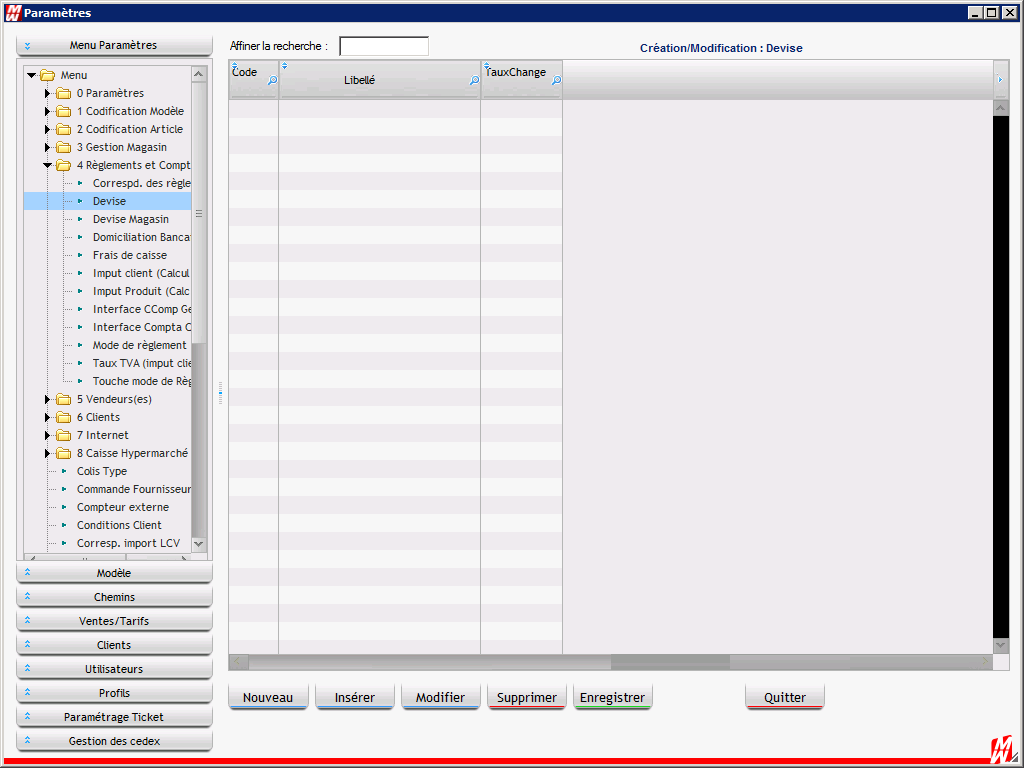 Dans ce tableau, vous allez mettre un code (à définir librement), un libellé et un taux de change (par rapport à votre monnaie).Exemple : vous êtes en roupie mauricienne et vous voulez encaisser en euro :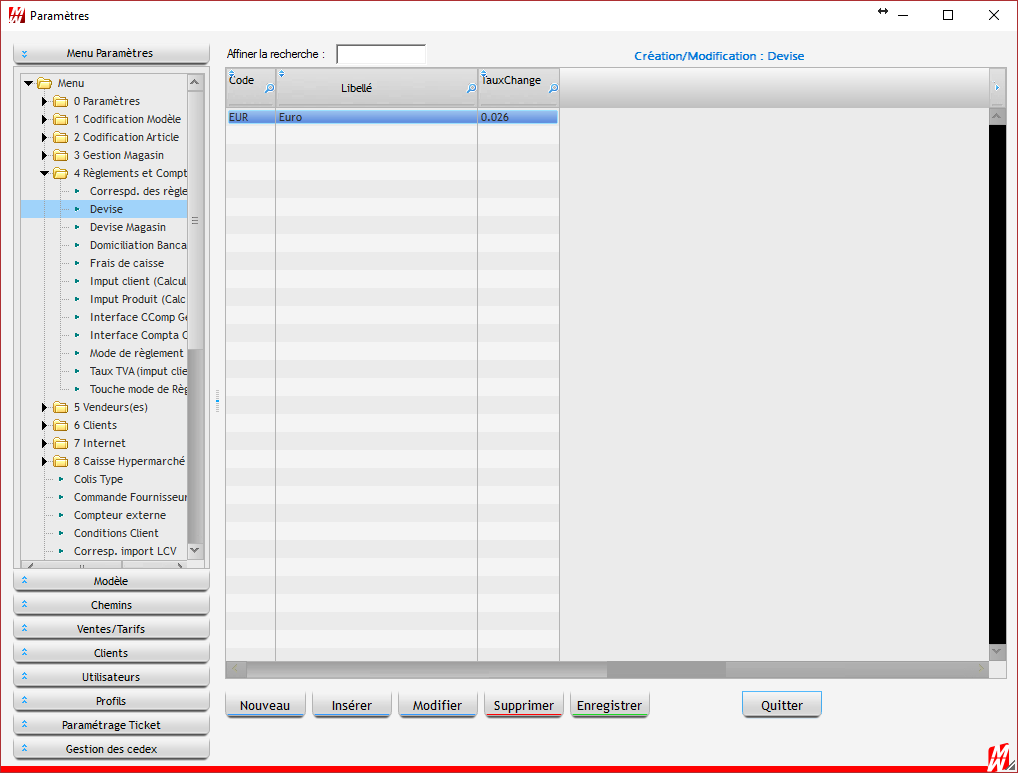 Etape 2 :Effectuer votre vente normalement.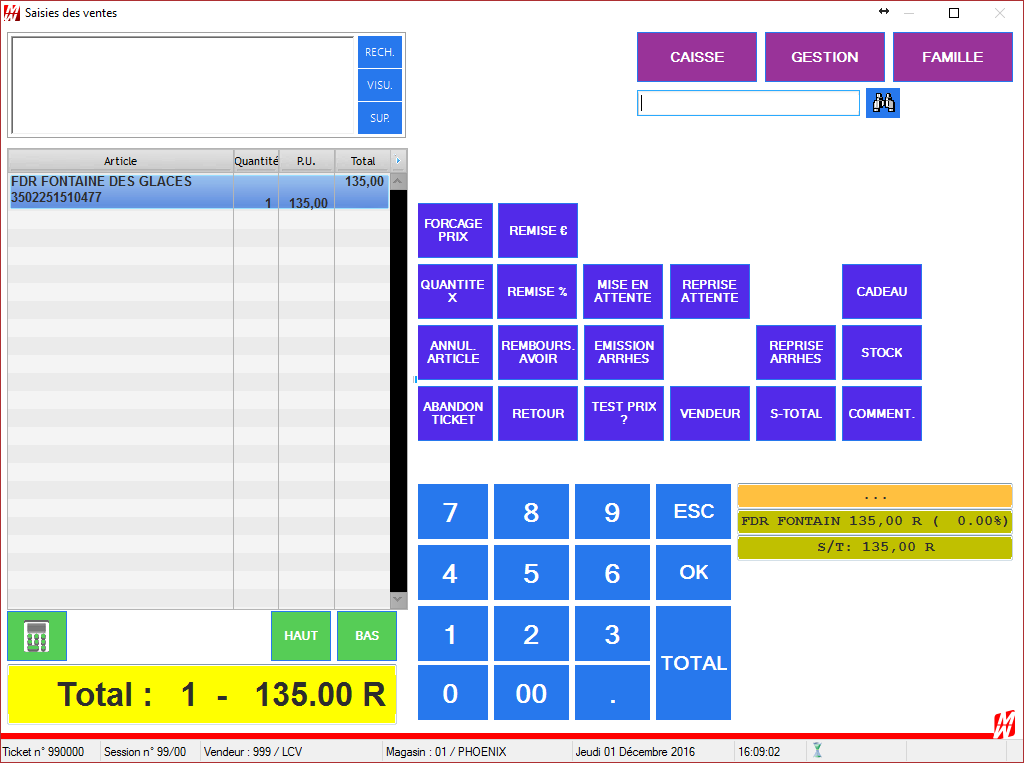 Lorsque vous validez le « Total », vous verrez dans les modes de règlements un bouton « Devise » :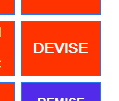 Cliquez dessus et sélectionner la devise à utiliser (dans notre exemple : Euro)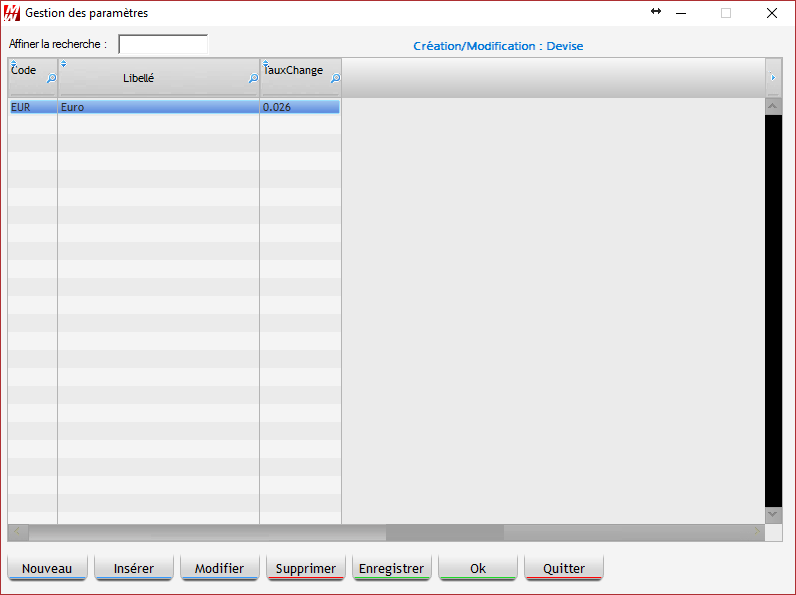 Après validation de votre devise, la fenêtre suivante s’ouvre :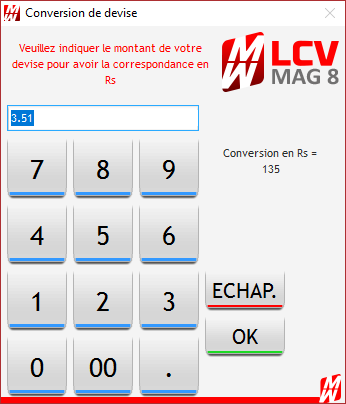 Le programme va vous indiquer la somme avec la devise concerné (dans notre cas 3.51 € = 135 roupie mauricienne).Si le client paye avec un billet de 5 € par exemple il faut juste mettre 5 € pour que le logiciel calcul le rendu.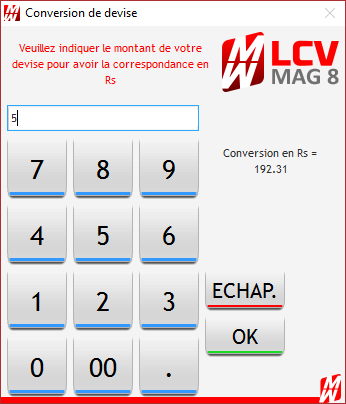 Après validation, le programme vous affichera un compte rendu à valider :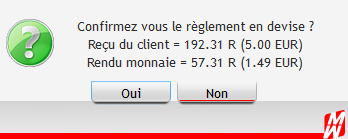 Il reste juste à valider le ticket ensuite.